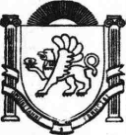 АДМИНИСТРАЦИЯВасильевского сельского поселенияБелогорского районаРеспублики КрымРАСПОРЯЖЕНИЕ12 мая 2021 г. 				село Васильевка				№ 10/1-рО внесении изменений в распоряжение администрации Васильевского сельского поселения от 30.12.2020 № 26-р «О Порядке учета бюджетных и денежных обязательств получателей средств бюджета муниципального образования Васильевское сельское поселение Белогорского района Республики Крым Управлением Федерального казначейства по Республике Крым»В соответствии со статьями 219 и 219.2 Бюджетного кодекса Российской Федерации, с целью совершенствования Порядка учета бюджетных и денежных обязательств получателей средств бюджета муниципального образования Васильевское сельское поселение Белогорского района Республики Крым, администрация Васильевского сельского поселения:1.1.В подпункте «б» пункта 8 раздел II Порядка слова «не позднее трех рабочих дней,» заменить на слова «не позднее пятнадцати рабочих дней,».2. Настоящее постановление подлежит официальному обнародованию на официальном сайте администрации Васильевского сельского поселения Белогорского района Республики Крым (http://васильевка-адм.рф) и на информационном стенде административного здания Васильевского сельского поселения Белогорского района Республики Крым .3. Настоящее постановление вступает в силу со дня подписания.4. Контроль за исполнением настоящего постановления оставляю за собой.Председатель Васильевского сельского совета -Глава администрации Васильевского сельского поселения 						В.Д. Франгопулов